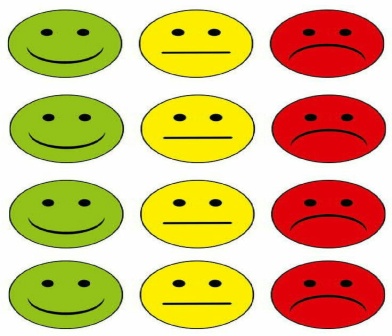                                                          	الإسم والنسب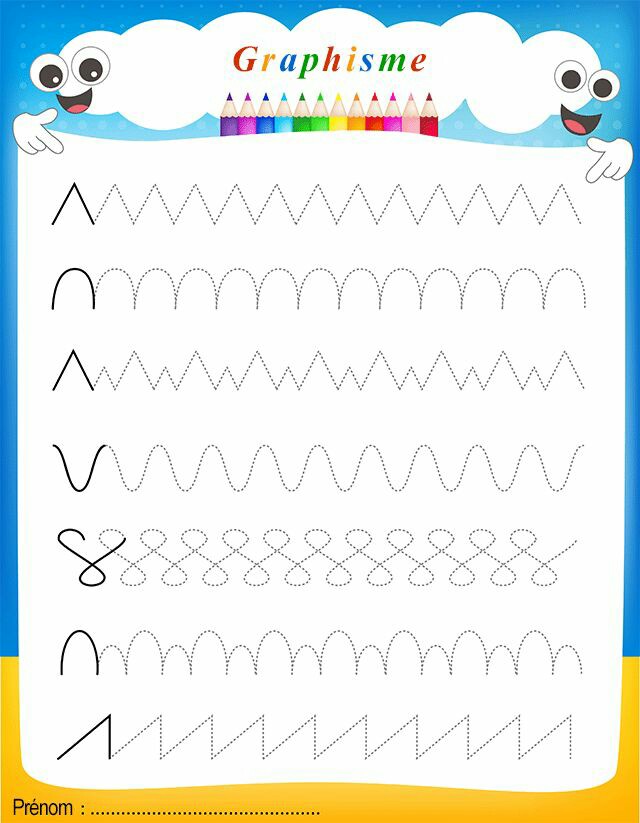 